OGŁOSZENIE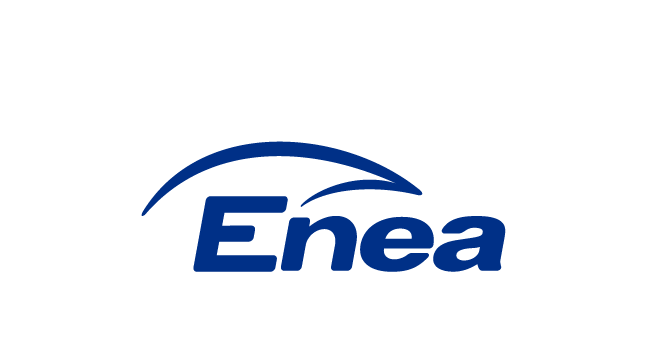 Enea Połaniec S.A.ogłasza przetarg niepubliczny na: Remont dróg asfaltowych w Enea Połaniec S.A. (dalej „Ogłoszenie”)wg następujących warunków:Przedmiot zamówienia: Remont dróg asfaltowych w Enea Połaniec S.A.Szczegółowy zakres robót określa SIWZ stanowiący Załącznik nr 2 do Ogłoszenia.Termin wykonania robót: 8 tygodni od zawarcia umowyZamawiający nie dopuszcza ofert częściowych i wariantowych.Opis przygotowania oferty.Ofertę należy złożyć na Formularzu Oferta – Załącznik nr 1 do Ogłoszenia.Złożona oferta powinna być opatrzona pieczątką firmową oraz podpisana przez podmiot uprawniony do reprezentacji oferenta.Warunkiem dopuszczenia do przetargu jest dołączenie do oferty:oświadczenia oferenta o wypełnieniu obowiązku informacyjnego przewidzianego w art. 13 lub art. 14 RODO wobec osób fizycznych, od których dane osobowe bezpośrednio lub pośrednio pozyskał, którego wzór stanowi Załącznik nr 4 do Ogłoszenia.w przypadku, gdy oferent jest osobą fizyczną oświadczenia oferenta o wyrażeniu zgody na przetwarzanie przez Enea Połaniec S.A. danych osobowych, którego wzór stanowi Załącznik nr 6 do Ogłoszenia.Oferty należy złożyć na adres:Enea Połaniec S.A., Zawada 26, 28-230 Połaniec, bud. F 12, kancelaria I-sze piętro.Termin składania ofert:  04.09.2019r. do godz. 12.00.Termin wewnętrznego otwarcia ofert: 04.09.2019r. godz. 12.30.Ofertę należy umieścić w kopercie zabezpieczając jej nienaruszalność do terminu otwarcia ofert. Koperta powinna być zaadresowana wg poniższego wzoru:DZIAŁ ZAKUPÓW MATERIAŁÓW I USŁUG Enea Połaniec S.A. (Teresa Wilk)z opisem: „Oferta w przetargu -  Remont dróg asfaltowych w Enea Połaniec S.A.”
Nie otwierać przed godz. 12 30 w dniu 04.09.2019r.Oferent ponosi wszelkie koszty związane ze sporządzeniem i przedłożeniem oferty.Oferent zobowiązany jest do zachowania w tajemnicy wszelkich poufnych informacji, które uzyskał od Zamawiającego w trakcie opracowywania oferty.Zamawiający zastrzega sobie prawo do przyjęcia lub odrzucenia oferty w każdym czasie przed przekazaniem zamówienia do realizacji bez podania uzasadnienia, co nie skutkuje żadnym roszczeniami oferenta wobec Zamawiającego.Zamawiający udzieli zamówienia wybranemu oferentowi, zgodnie z zapytaniem ofertowym i warunkami ustalonymi podczas ewentualnych negocjacji.Ponadto oferta powinna zawierać:Wynagrodzenie ofertowe i podział płatności - wg Załącznika nr 1 do Formularza Oferty,Terminy wykonania,Okres gwarancji,Okres ważności oferty,Potwierdzenie wykonania całego zaplanowanego zakresu zadania,Listę wymaganych właściwych kwalifikacji oraz uprawnień związanych z całym zakresem przedmiotu zamówienia.Wskazanie ewentualnych podwykonawców prac, z zakresem tych pozlecanych prac.Referencje dla wykonanych usług o profilu będącym przedmiotem przetargu (w czynnych obiektach przemysłowych lub dla zrealizowanych zdań inwestycyjnych), potwierdzające posiadanie przez oferenta co najmniej 3-letniego doświadczenia, poświadczone co najmniej  3 listami referencyjnymi, (które zawierają kwoty z umów) dla realizowanych usług o wartości łącznej nie niższej niż  400 000 zł netto.Potwierdzenie dokonania ewentualnej wizji lokalnej( wizja  nieobowiązkowa).Oświadczenia określone we wzorze formularza ofertowego, stanowiącego Załącznik nr 1 do Ogłoszenia:Kryteria oceny ofert:Oferty zostaną ocenione przez Zamawiającego w oparciu o następujące kryterium oceny:Bilans oceny ofert: K= K1K1-Wynagrodzenie Ofertowe netto - znaczenie (waga)(porównywana będzie Cena netto nie zawierająca podatku VAT)gdzie:Cn – wynagrodzenie najniższe z ocenianych Ofert/najniższa wartość oferty (netto),Co – wynagrodzenie ocenianej Oferty/wartość ocenianej oferty (netto).Aukcja elektroniczna.Po dokonaniu oceny Ofert, w celu wyboru Najkorzystniejszej Oferty zostanie przeprowadzona aukcja elektroniczna, jeżeli złożone będą co najmniej 2 Oferty niepodlegające odrzuceniu.Aukcja elektroniczna przeprowadzona zostanie zgodnie z warunkami określonymi w Załączniku Nr 7 do Ogłoszenia na platformie zakupowej eB2B.Aukcja elektroniczna jest jednoetapowa.Zamawiający zaprasza drogą elektroniczną do udziału w aukcji elektronicznej jednocześnie wszystkich wykonawców, którzy złożyli oferty niepodlegające odrzuceniu. Za dzień przekazania zaproszenia do udziału w aukcji elektronicznej  uważa się dzień wysłania zaproszenia z komputera Zamawiającego.W zaproszeniu do wzięcia udziału w aukcji elektronicznej Zamawiający poinformuje Wykonawców min. o:pozycji złożonych przez nich ofert i otrzymanej punktacji; zgodnie z warunkami określonymi w SIWZ;minimalnych wartościach postąpień składanych w toku aukcji elektronicznej;terminie otwarcia aukcji elektronicznej, terminie i warunkach zamknięcia aukcji elektronicznej;sposobie oceny ofert w toku aukcji elektronicznej; formule matematycznej, która zostanie wykorzystana w aukcji elektronicznej do automatycznego tworzenia kolejnych klasyfikacji na podstawie przedstawianych nowych cen lub wartości;Termin otwarcia aukcji elektronicznej nie może być krótszy niż 2 dni robocze od dnia przekazania zaproszenia.Aukcja elektroniczna może rozpocząć się dopiero po dokonaniu oceny ofert złożonych                                w postępowaniu w zakresie ich zgodności z treścią SIWZ oraz oceny punktowej dokonanej na podstawie kryteriów oceny ofert. W wyznaczonym terminie następuje otwarcie aukcji elektronicznej. Ofertami początkowymi są oferty złożone w postępowaniu przed wszczęciem aukcji elektronicznej.W toku aukcji elektronicznej wykonawcy za pomocą formularza umieszczonego na stronie internetowej https://aukcje.eb2b.com.pl, umożliwiającego wprowadzenie niezbędnych danych w trybie bezpośredniego połączenia z tą stroną, składają kolejne korzystniejsze postąpienia, podlegające automatycznej ocenie i klasyfikacji .System nie przyjmie postąpień niespełniających warunków określonych w niniejszym rozdziale, lub warunków określonych w Załączniku Nr 7 do Ogłoszenia oraz złożonych po terminie zamknięcia aukcji.Momentem decydującym dla uznania, że oferta Wykonawcy została złożona w terminie, nie jest moment wysłania postąpienia z komputera Wykonawcy, ale moment jego odbioru na serwerze i zarejestrowania przez System eB2B. W toku aukcji elektronicznej zamawiający na bieżąco przekazuje każdemu wykonawcy informację  o pozycji złożonej przez niego oferty i otrzymanej punktacji najkorzystniejszej oferty. Do momentu zamknięcia aukcji elektronicznej informacje umożliwiające identyfikację wykonawców nie będą ujawniane.Każde postąpienie oznacza nową ofertę w zakresie, którego dotyczy postąpienie. Oferta Wykonawcy przestaje wiązać w zakresie, w jakim złoży on korzystniejszą ofertę w toku aukcji elektronicznej. Bieg terminu związania ofertą nie ulega przerwaniu.W przypadku gdy awaria systemu teleinformatycznego spowoduje przerwanie aukcji elektronicznej, zamawiający wyznacza termin kontynuowania aukcji elektronicznej na następny po usunięciu awarii dzień roboczy, z uwzględnieniem stanu ofert po ostatnim zatwierdzonym postąpieniu Zamawiający po zamknięciu aukcji wybiera najkorzystniejszą ofertę w oparciu o kryteria oceny ofert wskazanych w ogłoszeniu o zamówieniu, z uwzględnieniem wyników aukcji elektronicznej. Zamawiający zamyka aukcję elektroniczną: w terminie określonym w zaproszeniu do udziału w aukcji elektronicznej;jeżeli w ustalonym terminie nie zostaną zgłoszone nowe postąpienia;po zakończeniu ostatniego, ustalonego etapu.Po zamknięciu aukcji elektronicznej Wykonawcy muszą ponownie złożyć Formularz Oferty, stanowiący Załącznik nr 1 do ogłoszenia, z nową ceną uwzględniającą cenę zaoferowaną w trakcie aukcji elektronicznej, przy czym wszystkie pozycje w formularzu zostaną odpowiednio i proporcjonalnie zmienione. Wykonawcy składają formularze w terminie 3 dni od dnia, w którym zamknięto aukcję elektroniczną. Złożony formularz zostanie załączony do umowy zawartej z Wykonawcą, którego oferta została wybrana jako najkorzystniejsza. Jeżeli żaden z Wykonawców, których oferty nie podlegały odrzuceniu nie wziął udziału w aukcji elektronicznej, to Zamawiający przeprowadzi postepowanie i wybierze Wykonawcę na podstawie ofert złożonych w terminie określonym w pkt 7 Ogłoszenia.Celem zabezpieczenia roszczeń Zamawiającego wynikających z niewykonania lub nienależytego wykonania Umowy Wykonawca dostarczy Zamawiającemu: Gwarancję Należytego Wykonania Przedmiotu Umowy w wysokości 5% kwoty Wynagrodzenia umownego, obowiązującą w okresie realizacji Umowy do dnia odbioru końcowegoGwarancję Usunięcia Wad w wysokości 5 % kwoty Wynagrodzenia umownego obowiązującą w okresie ustalonej gwarancji, liczonej od dnia odbioru końcowego. Umowa będzie zawarta zgodnie ze wzorem stanowiącym załącznik nr 6 do Ogłoszenia oraz Ogólnych Warunków Zakupu usług Enea Połaniec S.A. umieszczonych na stronie:https://www.enea.pl/grupaenea/o_grupie/enea-polaniec/zamowienia/dokumenty-dla-wykonawcow/owzu-wersja-nz-4-2018.pdf?t=1544077388 Wymagania   Zamawiającego w zakresie wykonywania prac na obiektach na terenie Zamawiającego zamieszczone są na stronie internetowej https://www.enea.pl/pl/grupaenea/o-grupie/spolki-grupy-enea/polaniec/zamowienia/dokumenty-dla-wykonawcow-i-dostawcowOsoby odpowiedzialne za kontakt z oferentami ze strony Zamawiającego:w zakresie technicznym:Dariusz DomagałaInspektor Nadzorutel.: +48 15 865 61 58email: domagala.dariusz@enea.plw zakresie formalnym:Teresa WilkSpecjalista ds. zakupówtel. +48 15 865-..-.., fax: +48 15 865 63-91email: Teresa.wilk@enea.plPrzetarg prowadzony będzie na zasadach określonych w regulaminie wewnętrznym Enea Połaniec S.A.Zamawiający zastrzega sobie możliwość zmiany warunków przetargu określonych w niniejszym Ogłoszeniu lub odwołania przetargu bez podania przyczyn.Integralną częścią ogłoszenia jest klauzula informacyjna wynikająca z obowiązku informacyjnego Administratora (Enea Połaniec S.A.) stanowiąca Załącznik nr 5 do Ogłoszenia.Załączniki:Załącznik nr 1 do ogłoszenia - Formularz oferty,Załącznik nr 2 do ogłoszenia - Specyfikacja Istotnych Warunków Zamówienia (SIWZ),Załącznik nr 3 do ogłoszenia - Wzór umowy,Załącznik nr 4 do ogłoszenia - Oświadczenie o wypełnieniu obowiązku informacyjnego,Załącznik nr 5 do ogłoszenia - Klauzula Informacyjna,Załącznik nr 6 do ogłoszenia - Oświadczenie o wyrażeniu zgody na przetwarzanie danych osobowych przez Enea Połaniec S.A.Załącznik nr 7 do ogłoszenia - Warunki aukcji elektronicznej na platformie zakupowej EB2B.Załącznik   nr  8  - Ogólne Warunki Zakupu UsługZałącznik nr 1 do OgłoszeniaFORMULARZ OFERTYDane dotyczące oferenta:Nazwa ....................................................................................................................Siedziba ..................................................................................................................N rachunku   bankowego   Oferenta …………………………………………………………………..Nr telefonu/faksu....................................................................................................nr NIP.......................................................................................................................adres e-mail:………………………………………………………………………………………………….……osoba do kontaktu .................................... nr tel. .............................. e-mail. ...............................NINIEJSZYM SKŁADAMY OFERTĘ  dla  zapytania  ofertowego  na wykonanie: Remontu dróg asfaltowych w Enea Połaniec S.A.  zawierającą:Wynagrodzenie ofertowe -  załącznik nr 1 do oferty  (wg Załącznika   nr 1  do  wzoru formularza  oferty).Szczegółowe dane oferty  stanowiące załącznik nr 2 do oferty.Zakres przedmiotu ofertyTerminy  obowiązywania umowy i terminy wykonania usług.Okres  gwarancji.Opis profilu działalności oferenta.Wykaz posiadanych niezbędnych uprawnień , wymaganych przez Zamawiającego zgodnie z załącznikiem nr 2 do Zapytania Ofertowego.Aktualny odpis z KRS lub oświadczenie o prowadzeniu działalności gospodarczej.Informację o wynikach finansowych oferenta za lata 2016-2018 w formie oświadczenia Zarządu lub właściciela.Zaświadczenia z ZUS i US o niezaleganiu ze składkami ZUS i podatkami.NINIEJSZYM OŚWIADCZAMY:że  zapoznaliśmy się z zapytaniem  ofertowym  oraz uznajemy się za związanych określonymi w nim postanowieniami i zasadami postępowania.że oferta jest  kompletna pod względem wymaganej dokumentacji,że  spełniamy wszystkie wymagania Zamawiającego określone w zapytaniu ofertowym,że akceptujemy  projekt  umowy  i zobowiązujemy się  do  jej  podpisania w  miejscu  i   terminie   wyznaczonym   przez   Zamawiającego.że nie zalegamy ze składkami ZUS i podatkami.że jesteśmy związani niniejszą ofertą przez okres co najmniej 90 dni od daty upływu terminu składania ofert.że jesteśmy czynnym podatnikiem VAT zgodnie z postanowieniami ustawy o podatku VAT.że  akceptujemy  projekt  umowy  i zobowiązujemy się  do  jej  podpisania w  przypadku   wyboru   jego  oferty w  miejscu  i   terminie   wyznaczonym   przez   Zamawiającegoże  akceptujemy  termin  płatności -  30   dni  od   daty doręczenia  przez  Wykonawcę prawidłowo wystawionej faktury VAT.że będziemy posiadać polisę OC na kwotę nie niższą niż 5.000.000 zł (poza polisami obowiązkowymi OC) przez cały okres świadczenia usług.że  wyrażamy zgodę na ocenę zdolności wykonawcy do spełnienia określonych wymagań w zakresie jakości, środowiska oraz bezpieczeństwa i higieny pracy, że posiadamy/nie posiadamy2 certyfikatu z zakresu jakości, ochrony środowiska oraz bezpieczeństwa i higieny pracy,że  wykonamy przedmiot zamówienia zgodnie z obowiązującymi przepisami ochrony środowiska oraz bezpieczeństwa i higieny pracy,że będziemy  stosować: rozwiązania spełniające warunki norm jakościowych,narzędzia spełniające warunki zgodne z wymogami bhp i ochrony środowiska,że nie posiadamy powiązań z Zamawiającym, które prowadzą lub mogłyby prowadzić do braku Niezależności lub Konfliktu Interesów w związku z realizacją przez reprezentowany przeze mnie (przez nas) podmiot przedmiotu zamówienia,że nie podlegamy wykluczeniu z postępowania,że wypełnimy obowiązki informacyjne przewidziane w art. 13 lub art. 14 RODO wobec osób fizycznych, od których dane osobowe bezpośrednio lub pośrednio pozyskał, którego wzór stanowi Załącznik nr 3 do zapytania ofertowego,1PEŁNOMOCNIKIEM oferentów uprawnionym do reprezentowania wszystkich oferentów ubiegających się wspólnie o udzielenie zamówienia oraz do zawarcia umowy2 jest: ____________________________________________________________ dotyczy oferentów wspólnie ubiegających się o udzielenie zamówienia2 niepotrzebne skreślićNiniejszą ofertę wraz z załącznikami składamy na ___ kolejno ponumerowanych stronach.ZAŁĄCZNIKAMI do niniejszej oferty są:     Dokumenty wymienione w pkt 4 .__________________________________    __________________ dnia __ __ _____ roku (podpis oferenta/pełnomocnika oferentaZałącznik nr 1 do Formularza OfertyWYNAGRODZENIE OFERTOWEZa wykonanie Remont dróg asfaltowych w Enea Połaniec S.A.     oferujemy wynagrodzenie ryczałtowo- jednostkowe  do  rozliczeń  powykonawczych w wysokości  (bez podatku VAT):Powyższe wynagrodzenie obejmuje wszystkie koszty wykonania przedmiotu oferty, zgodnie ze specyfikacją Zamawiającego w  tym   transport  materiałów , organizację  i  oznakowanie  tymczasowej  organizacji  ruchu oraz  wywóz i  utylizację odpadówTermin  wykonania ::……………………………………………Okres gwarancji: ………………………………………………..____________________________________________________ dnia __ __ _____ roku (podpis oferenta/pełnomocnika oferentaZałącznik nr 2 do Ogłoszenia SPECYFIKACJA ISTOTNYCH WARUNKÓW ZAMÓWIENIA (SIWZ) PRZEDMIOT ZAMÓWIENIA: Remont dróg asfaltowych w Enea Połaniec S.A. Kod CPV: 45233120-6 / Roboty w zakresie budowy dróg Warunki   organizacyjne dla prawidłowej realizacji zadania:Wszystkie urządzenia, materiały pomocnicze oraz sprzęt niezbędny dla bezpiecznej realizacji prac obiektowych na terenie Zamawiającego zapewnia Wykonawca, który ponosi wszystkie koszty                      w tym zakresie.Złom metali i kabli stanowi własność Zamawiającego i należy go przekazać do magazynu wskazanego przez Zamawiającego. Pozostałe odpady Wykonawca zagospodaruje na swój koszt.Transport technologiczny materiałów oraz złomu należy do zakresu Wykonawcy, zgodnie                                   z zasadami obowiązującymi na terenie Enea Połaniec S.A.Podczas wykonywania prac na terenie Enea Połaniec S.A., Wykonawcę obowiązują aktualne przepisy wewnętrzne Zamawiającego, a w tym instrukcja organizacji bezpiecznej pracy w Enea Połaniec S.A., Instrukcja ochrony przeciwpożarowej oraz przepisy w zakresie ochrony środowiska naturalnego, z którymi Wykonawca jest zobowiązany zapoznać się na etapie przed złożeniem ostatecznej oferty cenowej.Na wyroby budowlane wbudowane w zrealizowany obiekt dostarczyć dokumenty potwierdzające ich dopuszczenie do obrotu i powszechnego albo jednostkowego stosowania w budownictwie.ZAŁOŻENIA, WYMAGANIA ORAZ WARUNKI TECHNICZNE WYKONANIA ZAPLANOWANYCH PRACPodczas wykonywania prac na terenie Elektrowni, Wykonawcę obowiązują przepisy wewnętrzne Zamawiającego, a w tym instrukcja organizacji bezpiecznej pracy w Enea Połaniec S.A., instrukcja ochrony przeciwpożarowej, przepisy w zakresie ochrony środowiska naturalnego, a w tym instrukcja postępowania z odpadami wytworzonymi w Enea Połaniec S.A. przez podmioty zewnętrzne, z którymi to dokumentami Oferent (przyszły Wykonawca) jest zobowiązany zapoznać się jeszcze przed złożeniem oferty cenowej.Do obowiązków Zamawiającego należy udzielanie informacji oraz udział w wizjach lokalnych związanych z realizowanym zadaniem.Do obowiązków Wykonawcy należy w szczególności:Skierowanie do wykonywania prac na terenie Elektrowni pracowników o wymaganych kwalifikacjach zawodowych, spełniających wymagania określone w instrukcji organizacji bezpiecznej pracy obowiązującej u Zmawiającego. Dostarczenie wymaganych instrukcją organizacji bezpiecznej pracy w Elektrowni Połaniec, dokumentów zarówno na etapie składania oferty (dokument Z-7) jak i przed rozpoczęciem prac na obiektach w Elektrowni (dokumenty Z-1, Z-1a, Z-2 i Z-8), w wymaganych terminach.ORGANIZACJA REALIZACJI PRACOrganizacja i wykonywanie prac na terenie Elektrowni odbywa się zgodnie z Instrukcją Organizacji Bezpiecznej Pracy (IOBP) dostępna na stronie: https://www.enea.pl/pl/grupaenea/o-grupie/spolki-grupy-enea/polaniec/zamowienia/dokumenty.Warunkiem dopuszczenia do wykonania prac jest opracowanie szczegółowych Instrukcji Bezpiecznego Wykonania Robót (IBWR) przez Wykonawcę.Prace prowadzone są na podstawie Instrukcji Organizacji Robót (IOR) opracowanej przez Wykonawcę i zatwierdzonej przez Zamawiającego.Wykonawca jest zobowiązany do przestrzegania zasad i zobowiązań zawartych w IOBP. Wykonawca jest zobowiązany do zapewnienia zasobów ludzkich i narzędziowych. Wykonawca będzie uczestniczył w spotkaniach koniecznych do realizacji, koordynacji 
i współpracy.Wykonawca  zabezpieczy:niezbędne wyposażenie konieczne do wykonania Usług, w tym specjalistyczny sprzęt oraz  pracowników z wymaganymi do jego obsługi uprawnieniami;Wykonawca jest zobowiązany do utylizacji wytworzonych odpadów. Wykonawca  będzie wykonywał roboty/świadczył Usługi zgodnie z:Ustawą Prawo ochrony środowiska,Ustawą o odpadach,Zaleceniami i wytycznymi korporacyjnymi GK Enea.MIEJSCE ŚWIADCZENIA USŁUGMiejscem świadczenia Usług będzie teren elektrowni w Zawadzie 26, 28-230 Połaniec.  OKRES GWARANCJIZamawiający  wymaga ustanowienia minimalnego okresu gwarancji przez okres 36 miesięcy, licząc od daty końcowego odbioru prac.RAPORTY I ODBIORYDokumentacja wymagana przez Zamawiającego.REGULACJE PRAWNE, PRZEPISY I NORMYWykonawca będzie przestrzegał polskich przepisów prawnych łącznie z instrukcjami i przepisami wewnętrznych Zamawiającego takich jak dotyczące przepisów przeciwpożarowych i ubezpieczeniowych.Wykonawca ponosi koszty dokumentów, które należy zapewnić dla uzyskania zgodności 
z regulacjami prawnymi, normami i przepisami (łącznie z przepisami BHP).Obok wymagań technicznych, należy przestrzegać regulacji prawnych, przepisów i norm, które wynikają z ostatnich wydań dzienników ustaw i dzienników urzędowych.REFERENCJEReferencje dla wykonanych usług o profilu zbliżonym do usług będących przedmiotem przetargu                    (w czynnych obiektach przemysłowych), potwierdzające posiadanie przez oferenta co najmniej 
3-letniego doświadczenia, poświadczone co najmniej 3 listami referencyjnymi, (które zawierają kwoty z umów) dla realizowanych usług o wartości łącznej nie niższej niż  400 000 zł netto.WIZJA  LOKALNA Zamawiający  umożliwia   wizję  lokalną  w  miejscu  planowanych robót w dniu 02  września 2019 roku                 o godz. 9.00;  miejsce spotkania: Brama nr 1 w Enea Połaniec S.A. Odbycie wizji  nie  jest  wymagane . Do złożenia oferty uprawnieni są wszyscy Wykonawcy, którzy spełniają warunki przetargowe wymagane przez Zamawiającego.. Wykonawcy zamierzający uczestniczyć w wizji lokalnej, powinni:przybyć odpowiednio wcześniej w celu uzyskania przepustek i odbycia wstępnego szkolenia BHP (czas trwania około 1 godziny) umożliwiającego wejście na teren Enea Połaniec S.A.;zabrać ze sobą odzież ochronną i sprzęt ochrony osobistej (kask z ochronnikami słuchu, okulary ochronne, maseczki chroniące przed pyłem) umożliwiającej wejście na obiekty produkcyjne Enea Połaniec S.A.podać imiona i nazwiska przedstawicieli Wykonawcy (minimum dwa dni przed przyjazdem) biorących udział w wizji celem uzgodnienia wejścia na teren Elektrowni,wypełnić formularz Z-1 A (Dokument związany nr 4 do I/DB/B/20/2013 z Instrukcji Organizacji Bezpiecznej Pracy w Enea Połaniec S.A.) i przesłać z min. 2-dniowym wyprzedzeniem w celu ustalenia godziny szkolenia.Załączniki do SIWZZałącznik nr 1 do SIWZ Rys. 1. Mapa terenu Elektrowni.Dokumenty właściwe dla Enea Połaniec S.AOgólne Warunki Zakupu UsługInstrukcja Ochrony PrzeciwpożarowejInstrukcja Organizacji Bezpiecznej PracyInstrukcja Postępowania w Razie Wypadków i Nagłych ZachorowańInstrukcja Postępowania z OdpadamiInstrukcja Przepustkowa dla Ruchu materiałowegoInstrukcja Postępowania dla Ruchu Osobowego i PojazdówInstrukcja w Sprawie Zakazu Palenia TytoniuZałącznik do Instrukcji Organizacji Bezpiecznej Pracy-dokument związany nr 4Dokumenty dla Wykonawców i Dostawców są na stronie internetowej pod adresem:https://www.enea.pl/pl/grupaenea/o-grupie/spolki-grupy-enea/polaniec/zamowienia/dokumenty-dla-wykonawcow-i-dostawcowZałącznik nr 1 do SIWZZałącznik nr 1 do SIWZ - Mapa terenu Elektrowni 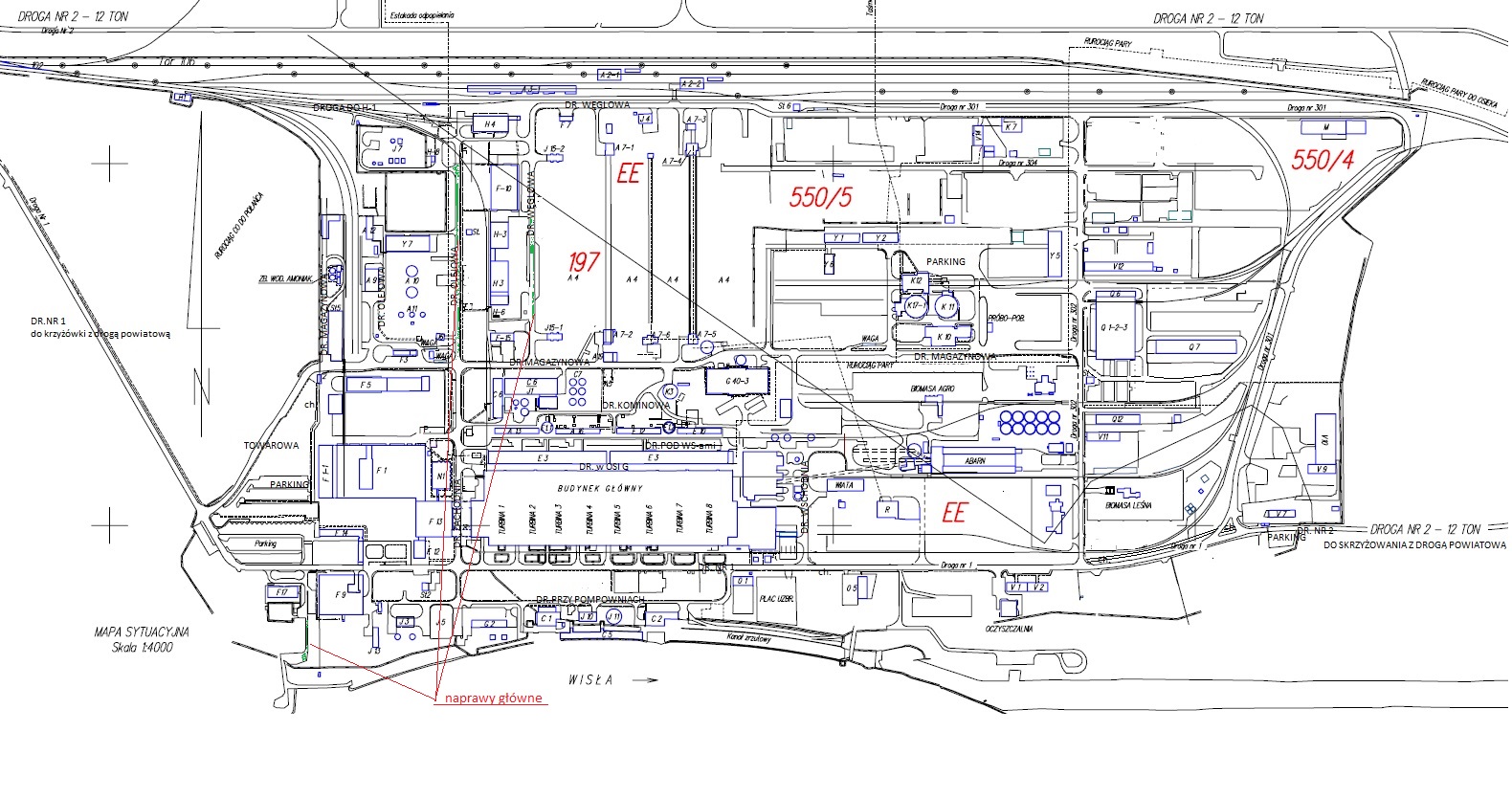 Załącznik nr 3 do Ogłoszenia WZÓR UMOWY NR NZ ……………………………………………./……… (zwana dalej "Umową")zawarta w Zawadzie w dniu ……………………………… 2019 roku, pomiędzy:Enea Połaniec S.A. z siedzibą w Zawadzie 26, 28-230 Połaniec, zarejestrowaną w rejestrze przedsiębiorców Krajowego Rejestru Sądowego pod numerem KRS 0000053769 przez Sąd Rejonowy w Kielcach, X Wydział Gospodarczy Krajowego Rejestru Sądowego, NIP: 866-00-01-429,wysokość kapitału zakładowego i wpłaconego: 713.500.000 zł, zwaną dalej „Zamawiającym”, którego reprezentują:Marek Ryński	-  Wiceprezes Zarządu ds. TechnicznychMirosław Jabłoński	-  Prokurenta …………………………………. z siedzibą ………………………………………… , zarejestrowaną w rejestrze przedsiębiorców Krajowego Rejestru Sądowego pod numerem KRS  ………………………….  przez Sąd  ……………………. w Kielcach, X Wydział Gospodarczy Krajowego Rejestru Sądowego, NIP: ………………………  wysokość kapitału zakładowego  ……………………… zł, zwaną dalej „Wykonawcą", którego reprezentują: …………………………………………………………………………………………………………………………Zamawiający i Wykonawca dalej zwani są łącznie "Stronami", zaś każdy z osobna "Stroną".Wykonawca oświadcza i zapewnia, że: (a) posiada zdolność do zawarcia Umowy, (b) Umowa stanowi ważne i prawnie wiążące dla niego zobowiązanie, (c) zawarcie i wykonanie Umowy nie stanowi naruszenia jakiejkolwiek umowy lub zobowiązania, których stroną jest Wykonawca, jak również nie stanowi naruszenia jakiejkolwiek decyzji administracyjnej, zarządzenia, postanowienia lub wyroku wiążącego Wykonawcę.Wykonawca oświadcza i zapewnia, że pozostaje podmiotem prawidłowo utworzonym, istniejącym i działającym zgodnie z prawem, a także, iż w odniesieniu do Wykonawcy nie został złożony wniosek o otwarcie postępowania upadłościowego lub naprawczego, a także nie zostało wszczęte wobec niego postępowanie likwidacyjne. Nadto Wykonawca oświadcza i zapewnia, że posiada wiedzę i doświadczenie niezbędne do należytego wykonania Umowy oraz posiada środki finansowe i zdolności techniczne konieczne do wykonania Umowy, a jego sytuacja prawna i finansowa pozwala na podjęcie w dobrej wierze zobowiązań wynikających z Umowy.Zamawiający oświadcza i zapewnia, że: (a) posiada zdolność do zawarcia Umowy, (b) Umowa stanowi ważne i prawnie wiążące dla niego zobowiązanie, (c) zawarcie i wykonanie Umowy nie stanowi naruszenia jakiejkolwiek umowy lub zobowiązania, których stroną jest Zamawiający, jak również nie stanowi naruszenia jakiejkolwiek decyzji administracyjnej, zarządzenia, postanowienia lub wyroku wiążącego Zamawiającego. Nadto Zamawiający oświadcza i zapewnia, iż posiada środki finansowe konieczne do należytego wykonania Umowy.Ogólne Warunki Zakupu Usług Zamawiającego w wersji NZ/4/2018 z dnia 7 sierpnia 2018 r.(dalej „OWZU”) zawarte w Załączniku nr 3 do Umowy stanowią jej integralną część. Wykonawca oświadcza, iż zapoznał się z OWZU /dostępne na stronie www. Zamawiającego pod adresem: https://www.enea.pl/grupaenea/o_grupie/enea-polaniec/zamowienia/dokumenty-dla-wykonawcow/owzu-wersja-nz-4-2018.pdf?t=1543920231/ oraz że w pełni je rozumie i akceptuje ich treść. W przypadku rozbieżności między zapisami Umowy a OWZU pierwszeństwo mają zapisy Umowy, zaś w pozostałym zakresie obowiązują OWZU.Wszelkie terminy pisane w Umowie wielką literą, które nie zostały w niej zdefiniowane, mają znaczenie przypisane im w OWZU. W związku z powyższym Strony ustaliły, co następuje:PRZEDMIOT UMOWYZamawiający powierza, a Wykonawca przyjmuje wykonanie: Remont dróg asfaltowych w Enea Połaniec S.A. (dalej „Usługi”).Szczegółowy zakres Usług został określony w Załączniku nr 1 do niniejszej Umowy. W celu wykonania Usług Wykonawca zapewni:niezbędne dostawy materiałów, urządzeń, wyposażenia a także środki transportowo –sprzętowe  niezbędne do realizacji przedmiotu Umowy,pracowników z uprawnieniami określonymi właściwymi przepisami.Wykonawca będzie świadczył Usługi zgodnie z:ustawą Prawo ochrony środowiska,ustawą o odpadach, ustawą Prawo budowlane.Wykonawca może skorzystać z usług osób trzecich (podwykonawców) w zakresie realizacji przedmiotu Umowy jedynie po uzyskaniu zgody Zamawiającego wyrażonej na piśmie. W przypadku zlecenia przez Wykonawcę wykonania części lub całości przedmiotu umowy osobom trzecim (podwykonawcom), za ich działania Wykonawca odpowiada jak za działania własne .Załącznik nr 4 do Umowy przedstawia wykaz podwykonawców wraz zakresem podwykonawstwa. TERMIN WYKONANIAStrony ustalają termin wykonania Umowy  -   w   ciągu   8   tygodni  od   daty zawarcia   Umowy.MIEJSCE ŚWIADCZENIA USŁUGStrony uzgadniają, że miejscem świadczenia Usług będzie teren Elektrowni Zamawiającego 
w Zawadzie 26, 28-230 Połaniec. WYNAGRODZENIE I WARUNKI PŁATNOŚCIRozliczenie Usług nastąpi powykonawczo na podstawie obmiaru wykonanych robót oraz stawek jednostkowo - ryczałtowych w wysokości:Wynagrodzenie powykonawcze w całym okresie realizacji Umowy nie może przekroczyć kwoty 400 000,00 zł słownie: czterysta tysięcy złotych netto (dalej „Wynagrodzenie”).Wykonawca zobowiązuje się do monitorowania postępu robót i prognozowania finalnych kosztów wykonania przedmiotu Umowy, tak by nie przekroczyły kwoty określonej w pkt 4.2.Wynagrodzenie obejmuje wszystkie koszty wykonania przedmiotu Umowy. Poza zapłatą wynagrodzenia o którym mowa w  pkt. 4.1 Zamawiający nie jest zobowiązany do zwrotu wykonawcy jakichkolwiek kosztów ani zapłaty jakiegokolwiek wynagrodzenia dodatkowego ani uzupełniającego. Do Wynagrodzenia doliczony zostanie podatek VAT w wysokości wynikającej z obowiązujących przepisów.Podstawę do wystawienia faktury VAT stanowi protokół odbioru podpisany przez Zamawiającego. Wykonawca nie jest uprawniony do wystawienia faktury VAT bez podpisu Zamawiającego. OSOBY ODPOWIEDZIALNE ZA REALIZACJĘ UMOWYZamawiający wyznacza niniejszym:Dariusza Domagała, tel.: 15 865 61 58; email: domagala.dariusz@enea.pljako osoby upoważnione do składania w jego imieniu wszelkich oświadczeń objętych niniejszą Umową, koordynowania obowiązków nałożonych Umową na Zamawiającego oraz reprezentowania Zamawiającego w stosunkach z Kontrahentem, jego personelem oraz podwykonawcami, w tym do przyjmowania pochodzących od tych podmiotów oświadczeń woli (dalej: "Pełnomocnik Zamawiającego"). Pełnomocnik Zamawiającego nie jest uprawniony do podejmowania czynności oraz składania oświadczeń woli, które skutkowałyby jakąkolwiek zmianą Umowy.Ze strony Wykonawcy osobą odpowiedzialną za realizację Umowy jest:…………………………………………tel.  …………………………….. email: …………………………………….jako osobę upoważnioną do składania w jego imieniu wszelkich oświadczeń objętych Umową, koordynowania obowiązków nałożonych Umową na Wykonawcę oraz reprezentowania Wykonawcy w stosunkach z Zamawiającym, jego personelem, (dalej zwaną "Pełnomocnikiem Wykonawcy" Pełnomocnik Wykonawcy nie jest uprawniony do podejmowania czynności oraz składania oświadczeń woli, które skutkowałyby jakąkolwiek zmianą Umowy.Zmiana Pełnomocników stron nie stanowi zmiany Umowy i następować będzie z chwilą pisemnego powiadomienia Stron. W zakresach przedstawionych poniżej kontrola Usług będzie sprawowana również przez:Dyżurnego Inżyniera Ruchu – w zakresie operacyjnym,Służby bhp i ochrony środowiska Zamawiającego lub wskazane przez Zamawiającego – w zakresie bhp i ochrony środowiska,Służby wskazane przez Zamawiającego – w zakresie ochrony przeciwpożarowej oraz ochrony osób i mienia.OGÓLNE WARUNKI ZAKUPU USŁUG ZAMAWIAJĄCEGO Strony niniejszym postanawiają zmienić następujące postanowienia OWZU Zamawiającego.Pkt 8.1 OWZU otrzymuje brzmienie: Wykonawca udziela gwarancji na wykonane Usługi na okres …… miesięcy, licząc od daty odbioru końcowego i zobowiązuje się do przystąpienia do usuwania zgłoszonych wad niezwłocznie, nie później niż w ciągu  7  dni od zgłoszenia wady.”ZABEZPIECZENIA FINANSOWE Celem zabezpieczenia roszczeń Zamawiającego wynikających z niewykonania lub nienależytego wykonania Umowy Wykonawca dostarczy Zamawiającemu: Gwarancję Należytego Wykonania Przedmiotu Umowy - nieodwołalną, bezwarunkową i płatną na pierwsze żądanie Zamawiającego w formie określonej w pkt. 7.2.  w wysokości 5% kwoty Wynagrodzenia umownego brutto (wraz z podatkiem VAT) określonego w pkt 4.2. Umowy, obowiązującą do 30 dni po okresie realizacji Umowy - Wykonawca zobowiązuje się dostarczyć Gwarancję Wykonania Przedmiotu Umowy w terminie 14 dni od dnia zawarcia Umowy; dostarczenie tej Gwarancji jest warunkiem wejścia Umowy w życie.Gwarancję Usunięcia Wad - nieodwołalną, bezwarunkową i płatną na pierwsze żądanie Zamawiającego w formie określonej w pkt. 7.2.  w wysokości 5 % kwoty Wynagrodzenia umownego brutto (wraz z podatkiem VAT) określonego w pkt 4.2. Umowy, obowiązującą w okresie ustalonej gwarancji oraz 30 dni po zakończeniu okresu gwarancji. Gwarancja Usuwania Wad musi zostać przedłożona Zamawiającemu najpóźniej w dniu odbioru końcowego, lub   będzie zatrzymana  jako część płatności  ostatniej   faktury. Zabezpieczenie wnoszone jest w jednej lub kilku spośród poniższych form, zgodnie z wyborem Wykonawcy: pieniądzu - na rachunek bankowy wskazany przez Zamawiającego,  poręczeniu bankowym lub poręczeniu spółdzielczej kasy oszczędnościowo-kredytowej, z tym że zobowiązanie kasy jest zawsze zobowiązaniem pieniężnym; gwarancji bankowej; gwarancji ubezpieczeniowej; poręczeniu udzielanym przez podmioty, o których mowa w art. 6b ust. 5 pkt 2 ustawy z dnia 9 listopada 2000 r. o utworzeniu Polskiej Agencji Rozwoju Przedsiębiorczości (t.j. Dz. U. z 2018 r. poz. 110). Zabezpieczenie  w pieniądzu powinno być wpłacone na rachunek bankowy Zamawiającego w PKO BP nr: 24 1020 1026 0000 1102 0296 1860, w terminie 14 dni od dnia zawarcia Umowy. Zabezpieczenie w pieniądzu będzie przechowywane na oprocentowanym rachunku bankowym. Zamawiający zwróci Wykonawcy zabezpieczenie wniesione w pieniądzu z odsetkami wynikającymi z umowy rachunku bankowego, w formie gwarancji bankowej lub ubezpieczeniowej w terminie 45 dni od dnia odbioru końcowego pod warunkiem dostarczenia Gwarancji Usuwania Wad. Zabezpieczenie zostanie pomniejszone o koszt prowadzenia rachunku oraz prowizji bankowej pobranej za przelew pieniędzy na rachunek bankowy Wykonawcy.Projekt poręczenia lub gwarancji będzie wymagał zatwierdzenia przez Zamawiającego.ODPOWIEDZIALNOŚĆ ZA NIEWYKONANIE LUB NIENALEŻYTE WYKONANIE UMOWYNiezależnie od postanowień OWZU o karach umownych Strony ustalają karę umowną za opóźnienie w wykonaniu Usług określonych w pkt 1 Umowy w wysokości 1 % Wynagrodzenia określonego w pkt 4.2. Umowy za każdy dzień opóźnienia wykonania Usług w stosunku do terminu wskazanego w pkt 2.1 Umowy.Suma kar umownych nie może przekroczyć 100% wynagrodzenia umownego określonego w pkt 4.1 Umowy.Zamawiający ma prawo do potrącenia kar umownych z wynagrodzenia Wykonawcy.Zamawiający zastrzega możliwość dochodzenia odszkodowania przenoszącego wysokość kar umownych na zasadach ogólnych.POZOSTAŁE UREGULOWANIAWszelkie zmiany i uzupełnienia Umowy wymagają formy pisemnej pod rygorem nieważności.Strony uzgadniają następujące adresy do doręczeń: Zamawiający: Enea Elektrownia Połaniec S. Zawada 26; 28-230 Połaniec tel.: 15 865 65 50; fax: 15 865 68 78.(adres do doręczeń faktur):   Enea Elektrownia Połaniec S.A. Centrum Zarządzania Dokumentami   ul. Zacisze 28; 65-775 Zielona Góra  tel.: 15 865 65 50; fax: 15 865 68 78.Faktury mogą być alternatywnie przesyłane w wersji elektronicznej (nieedytowalny plik. Pdf) na adres: faktury.elektroniczne@enea.plWykonawca: …………………………………. tel.: …………………………….; fax: ………………………………………….Integralną częścią Umowy są załączniki:Załącznik nr 1 do Umowy –  Szczegółowy zakres Usług oraz warunki organizacji pracy.  Załącznik nr 2 do Umowy – OWZU.Załącznik nr 3 do Umowy – Wykaz podwykonawcówW razie sporu co do ważności, zawarcia lub wykonania Umowy, sprawa rozstrzygana będzie przez sąd właściwy dla siedziby Zamawiającego.Umowa została sporządzona w dwóch jednobrzmiących egzemplarzach, po jednym dla każdej ze Stron.WYKONAWCA		 ZAMAWIAJĄCYZałącznik nr 1 do Umowy   nr NZ/O/………………/……………………………./2019/………………………./MBSZCZEGÓŁOWY ZAKRES USŁUG ORAZ WARUNKI ORGANIZACJI PRACYPRZEDMIOT ZAMÓWIENIA: Remont dróg asfaltowych w Enea Połaniec S.A. Kod CPV: 45233120-6 / Roboty w zakresie budowy dróg Warunki   organizacyjne dla prawidłowej realizacji zadania:Wszystkie urządzenia, materiały pomocnicze oraz sprzęt niezbędny dla bezpiecznej realizacji prac obiektowych na terenie Zamawiającego zapewnia Wykonawca, który  ponosi wszystkie koszty w tym zakresie.Złom metali i kabli stanowi własność Zamawiającego i należy go przekazać do magazynu wskazanego przez Zamawiającego. Pozostałe odpady Wykonawca zagospodaruje na swój koszt.Transport technologiczny materiałów oraz złomu należy do zakresu Wykonawcy, zgodnie                              z zasadami obowiązującymi na terenie Enea Połaniec S.A.Podczas wykonywania prac na terenie Enea Połaniec S.A., Wykonawcę obowiązują aktualne przepisy wewnętrzne Zamawiającego, a w tym instrukcja organizacji bezpiecznej pracy w Enea Połaniec S.A., Instrukcja ochrony przeciwpożarowej oraz przepisy w zakresie ochrony środowiska naturalnego, z którymi Wykonawca jest zobowiązany zapoznać się na etapie przed złożeniem ostatecznej oferty cenowej.Na wyroby budowlane wbudowane w zrealizowany obiekt dostarczyć dokumenty potwierdzające ich dopuszczenie do obrotu i powszechnego albo jednostkowego stosowania w budownictwie. ZAŁOŻENIA, WYMAGANIA ORAZ WARUNKI TECHNICZNE WYKONANIA ZAPLANOWANYCH PRACPodczas wykonywania prac na terenie Elektrowni, Wykonawcę obowiązują przepisy wewnętrzne Zamawiającego, a w tym instrukcja organizacji bezpiecznej pracy w Enea Połaniec S.A., instrukcja ochrony przeciwpożarowej, przepisy w zakresie ochrony środowiska naturalnego, a w tym instrukcja postępowania z odpadami wytworzonymi w Enea Połaniec S.A. przez podmioty zewnętrzne, z którymi to dokumentami Oferent (przyszły Wykonawca) jest zobowiązany zapoznać się jeszcze przed złożeniem oferty cenowej.Do obowiązków Wykonawcy należy w szczególności:  Skierowanie do wykonywania prac na terenie Elektrowni pracowników o wymaganych kwalifikacjach zawodowych, spełniających wymagania określone w instrukcji organizacji bezpiecznej pracy obowiązującej u Zmawiającego. Dostarczenie wymaganych instrukcją organizacji bezpiecznej pracy w Elektrowni Połaniec, dokumentów przed rozpoczęciem prac na obiektach w Elektrowni (dokumenty Z-1, Z-1a, Z-2 i Z-8), w wymaganych terminach.ORGANIZACJA REALIZACJI PRACOrganizacja i wykonywanie prac na terenie Elektrowni odbywa się zgodnie z Instrukcją Organizacji Bezpiecznej Pracy (IOBP) dostępna na stronie: https://www.enea.pl/pl/grupaenea/o-grupie/spolki-grupy-enea/polaniec/zamowienia/dokumenty-dla-wykonawcow-i-dostawcowWarunkiem dopuszczenia do wykonania prac jest opracowanie szczegółowych Instrukcji Bezpiecznego Wykonania Robót (IBWR) przez Wykonawcę.Prace prowadzone są na podstawie Instrukcji Organizacji Robót (IOR) opracowanej przez Wykonawcę i zatwierdzonej przez Zamawiającego.Wykonawca jest zobowiązany do przestrzegania zasad i zobowiązań zawartych w IOBP. Wykonawca jest zobowiązany do zapewnienia zasobów ludzkich i narzędziowych. Wykonawca będzie uczestniczył w spotkaniach koniecznych do realizacji, koordynacji 
i współpracy.Wykonawca  zabezpieczy: niezbędne wyposażenie konieczne do wykonania Usług, w tym specjalistyczny sprzęt oraz  pracowników z wymaganymi do jego obsługi uprawnieniami;Wykonawca jest zobowiązany do utylizacji wytworzonych odpadów. Wykonawca  będzie wykonywał roboty/świadczył Usługi zgodnie z:Ustawą Prawo ochrony środowiska,Ustawą o odpadach,Zaleceniami i wytycznymi korporacyjnymi GK Enea.MIEJSCE ŚWIADCZENIA USŁUGMiejscem świadczenia Usług będzie teren elektrowni w Zawadzie 26, 28-230 Połaniec. RAPORTY I ODBIORYDokumentacja wymagana przez Zamawiającego. REGULACJE PRAWNE, PRZEPISY I NORMYWykonawca będzie przestrzegał polskich przepisów prawnych łącznie z instrukcjami i przepisami wewnętrznych Zamawiającego takich jak dotyczące przepisów przeciwpożarowych i ubezpieczeniowych.Wykonawca ponosi koszty dokumentów, które należy zapewnić dla uzyskania zgodności 
z regulacjami prawnymi, normami i przepisami (łącznie z przepisami BHP).Obok wymagań technicznych, należy przestrzegać regulacji prawnych, przepisów i norm, które wynikają z ostatnich wydań dzienników ustaw i dzienników urzędowych.Dokumenty właściwe dla Enea Połaniec S.AOgólne Warunki Zakupu UsługInstrukcja Ochrony PrzeciwpożarowejInstrukcja Organizacji Bezpiecznej PracyInstrukcja Postępowania w Razie Wypadków i Nagłych ZachorowańInstrukcja Postępowania z OdpadamiInstrukcja Przepustkowa dla Ruchu materiałowegoInstrukcja Postępowania dla Ruchu Osobowego i PojazdówInstrukcja w Sprawie Zakazu Palenia TytoniuZałącznik do Instrukcji Organizacji Bezpiecznej Pracy-dokument związany nr 4Dokumenty dla Wykonawców i Dostawców są na stronie internetowej pod adresem:https://www.enea.pl/pl/grupaenea/o-grupie/spolki-grupy-enea/polaniec/zamowienia/dokumenty            Załącznik nr 2 do Umowy nr NZ/O/………………/2019/……………………………./MBOWZUhttps://www.enea.pl/grupaenea/o_grupie/enea-polaniec/zamowienia/dokumenty-dla-wykonawcow/owzu-wersja-nz-4-2018.pdf?t=1543920231
Załącznik nr 3 do Umowy nr NZ/    /…………../2019/…………………………/MBWykaz podwykonawcówZałącznik nr 4 do OgłoszeniaWzór oświadczenia wymaganego od wykonawcy w zakresie wypełnienia obowiązków informacyjnych przewidzianych w art. 13 lub art. 14 RODO Oświadczam, że wypełniłem obowiązki informacyjne przewidziane w art. 13 lub art. 14 RODO1) wobec osób fizycznych, od których dane osobowe bezpośrednio lub pośrednio pozyskałem w celu złożenia oferty / udział w niniejszym postępowaniu.*…………………………………………..data i podpis uprawnionego przedstawiciela Oferenta)                    ______________________________1) rozporządzenie Parlamentu Europejskiego i Rady (UE) 2016/679 z dnia 27 kwietnia 2016 r. w sprawie ochrony osób fizycznych w związku z przetwarzaniem danych osobowych i w sprawie swobodnego przepływu takich danych oraz uchylenia dyrektywy 95/46/WE (ogólne rozporządzenie o ochronie danych) (Dz. Urz. UE L 119 z 04.05.2016, str. 1).* W przypadku gdy wykonawca nie przekazuje danych osobowych innych niż bezpośrednio jego dotyczących lub zachodzi wyłączenie stosowania obowiązku informacyjnego, stosownie do art. 13 ust. 4 lub art. 14 ust. 5 RODO treści oświadczenia wykonawca nie składa (usunięcie treści oświadczenia np. przez jego wykreślenie).Załącznik nr 5 do OgłoszeniaKlauzula informacyjna Zgodnie z art. 13 i 14 ust. 1 i 2 Rozporządzenia Parlamentu Europejskiego i Rady (UE) 2016/679 z dnia 27 kwietnia 2016 r. w sprawie ochrony osób fizycznych w związku z przetwarzaniem danych osobowych w sprawie swobodnego przepływu takich danych oraz uchylenia dyrektury 95/45/WE (dalej: RODO), informujemy:Administratorem Pana/Pani danych osobowych podanych przez Pana/Panią jest Enea Elektrownia Połaniec Spółka Akcyjna (skrót firmy: Enea Połaniec S.A.) z siedzibą w Zawadzie 26, 28-230 Połaniec (dalej: Administrator).Dane kontaktowe:Inspektor Ochrony Danych - e-mail: eep.iod@enea.pl, telefon: 15 / 865 6383Pana/Pani dane osobowe przetwarzane będą w celu udziału w postępowaniu/przetargu oraz późniejszej ewentualnej realizacji oraz rozliczenia usługi bądź umowy ( art. 6 ust. 1 lit. b Rozporządzenia Parlamentu Europejskiego i Rady (UE) 2016/679 z dnia 27 kwietnia 2016 r. tzw. ogólnego rozporządzenia o ochronie danych osobowych, dalej: RODO). Podanie przez Pana/Panią danych osobowych jest dobrowolne, ale niezbędne do udziału w postępowaniu i późniejszej ewentualnej realizacji usługi bądź umowy.Administrator może ujawnić Pana/Pani dane osobowe podmiotom upoważnionym na podstawie przepisów prawa. Administrator może również powierzyć przetwarzanie Pana/Pani danych osobowych dostawcom usług lub produktów działającym na jego rzecz, w szczególności podmiotom świadczącym Administratorowi usługi IT, księgowe, transportowe, serwisowe, agencyjne. Zgodnie z zawartymi z takimi podmiotami umowami powierzenia przetwarzania danych osobowych, Administrator wymaga od tych dostawców usług zgodnego z przepisami prawa, wysokiego stopnia ochrony prywatności i bezpieczeństwa Pana/Pani danych osobowych przetwarzanych przez nich w imieniu Administratora.Pani/Pana dane osobowe będą przechowywane przez okres wynikający z powszechnie obowiązujących przepisów prawa oraz przez czas niezbędny do dochodzenia roszczeń związanych z przetargiem.Dane udostępnione przez Panią/Pana nie będą podlegały profilowaniu.Administrator danych nie ma zamiaru przekazywać danych osobowych do państwa trzeciego.Przysługuje Panu/Pani prawo żądania: dostępu do treści swoich danych - w granicach art. 15 RODO,ich sprostowania – w granicach art. 16 RODO, ich usunięcia - w granicach art. 17 RODO, ograniczenia przetwarzania - w granicach art. 18 RODO, przenoszenia danych - w granicach art. 20 RODO,prawo wniesienia sprzeciwu (w przypadku przetwarzania na podstawie art. 6 ust. 1 lit. f) RODO – w granicach art. 21 RODO,Realizacja praw, o których mowa powyżej, może odbywać się poprzez wskazanie swoich żądań/sprzeciwu przesłane Inspektorowi Ochrony Danych na adres e-mail: eep.iod@enea.pl.Przysługuje Panu/Pani prawo wniesienia skargi do Prezesa Urzędu Ochrony Danych Osobowych w przypadku, gdy uzna Pan/Pani, iż przetwarzanie danych osobowych przez Administratora narusza przepisy o ochronie danych osobowych.Załącznik nr 6 do OgłoszeniaWzór oświadczenia o wyrażeniu zgody na przetwarzanie danych osobowych Oświadczam, że wyrażam zgodę na przetwarzanie przez Enea Połaniec S.A. moich danych osobowych w celu związanym z prowadzonym przetargiem na wykonanie Remontu dróg asfaltowych                       w Enea Połaniec S.A. …………………………………..                                                                                          (data i podpis uprawnionego przedstawiciela Oferenta)                    Załącznik nr 7 do Ogłoszenia WARUNKI AUKCJI ELEKTRONICZNEJ NA PLATFORMIE ZAKUPOWEJ EB2B.I. Warunki1.	Zamawiający w celu wyboru najkorzystniejszej Oferty przewiduje przeprowadzenie aukcji elektronicznej.2.	Aukcja elektroniczna zostanie przeprowadzona na Platformie zakupowej firmy eB2B.3.	Osoba składająca w imieniu Wykonawcy postąpienia w toku aukcji elektronicznej powinna posiadać odpowiednie pisemne pełnomocnictwo do tych czynności, udzielone zgodnie z zasadami reprezentacji obowiązującymi Wykonawcę, złożone wraz z Formularzem ”OFERTA”. 4.	Kryteriami oceny ofert są:4.1.	Cena Brutto.5.	Parametrami zmiennymi w aukcji elektronicznej będą:5.1.	Cena Brutto,6. Zamawiający przewiduje przeprowadzenie aukcji jednoetapowej, w trakcie której Wykonawcy będą uprawnieni do udzielania kolejnych postąpień. Podstawowy Czas Trwania Aukcji Elektronicznej to 30 minut od momentu jej otwarcia po warunkiem, że w ciągu ostatnich 3 minut trwania aukcji nie nastąpi nowe postąpienie. W przypadku, gdy którykolwiek z Wykonawców dokona postąpienia w czasie ostatnich 3 minut trwania aukcji, to Zamawiający przewiduje dogrywki. W dogrywce będą mogli wziąć udział wszyscy Wykonawcy, którzy złożyli postąpienia w trakcie Podstawowego Czasu Trwania Aukcji Elektronicznej. Czas trwania każdej dogrywki to 5 minut. Dogrywki prowadzi się aż do momentu, gdy w dogrywce nie zostanie złożone żadne postąpienie.8. Oferty składne przez Wykonawców podlegają automatycznej klasyfikacji na podstawie kryteriów oceny ofert. Aukcja elektroniczna będzie odbywać się wg zniżkowej aukcji angielskiej co oznacza, że każda następna oferta zostanie przyjęta tylko wówczas, gdy będzie ona korzystniejsza od aktualnie najlepszej oferty. Wykonawca nie będzie miał możliwości podwyższenia uprzednio zaproponowanej przez siebie ceny ofertowej.9. Sposób oceny ofert w toku aukcji elektronicznej będzie obejmował przeliczanie kolejnych ofert na punktową ocenę oferty, z uwzględnieniem punktacji otrzymanej przed otwarciem aukcji. W toku aukcji punktowa ocena oferty będzie przeliczana do 2 miejsca po przecinku z zastrzeżeniem, że w przypadku, gdy cyfra na trzecim miejscu po przecinku wynosi „4” lub mniej, to trzecią cyfrę po przecinku pomija się. Natomiast, gdy cyfra na trzecim miejscu po przecinku zawiera się w przedziale od „5” do „9”, to następuje zaokrąglenie drugiej cyfry po przecinku w górę.10.  Za najkorzystniejszą Zamawiający uzna ofertę z najwyższą punktacją.11. W przypadku gdy awaria systemu teleinformatycznego spowoduje przerwanie aukcji elektronicznej, zamawiający wyznacza termin kontynuowania aukcji elektronicznej na następny po usunięciu awarii dzień roboczy, z uwzględnieniem stanu ofert po ostatnim zatwierdzonym postąpieniu. W tym celu zamawiający ustali z administratorem platformy zakupowej eB2B termin usunięcia awarii i powiadomi o tym drogą elektroniczną osoby odpowiedzialne ze strony Wykonawcy za kontakty z Zamawiającym we wszelkich kwestiach związanych z niniejszym postępowaniem, oraz osoby uprawnione do składania i podpisywania w toku aukcji elektronicznej postąpień w imieniu Wykonawcy, wskazane w ofercie Wykonawcy. Po usunięciu awarii Zamawiający wyznacza termin kontynuowania aukcji elektronicznej i powiadamia o tym drogą elektroniczną osoby odpowiedzialne ze strony Wykonawcy za kontakty z Zamawiającym we wszelkich kwestiach związanych z niniejszym postępowaniem, oraz osoby uprawnione do składania i podpisywania w toku aukcji elektronicznej postąpień w imieniu Wykonawcy, wskazane w ofercie Wykonawcy.II. Wymagania dotyczące rejestracji i identyfikacji Wykonawców 1. Wykonawcy, których oferty nie podlegają odrzuceniu zostaną dopuszczeni do aukcji2. Po otrzymaniu zaproszenia do udziału w aukcji elektronicznej, Wykonawcy przeprowadzają proces rejestracji swojego konta na stronie https://aukcje.eb2b.com.pl/. Dokonanie procesu rejestracji jest warunkiem koniecznym udziału w aukcji i składania ofert w jej trakcie. Następnie Wykonawcy kontaktują się z administratorem platformy zakupowej eB2B drogą mailową, lub telefoniczną (możliwości kontaktu podane są na stronie https://aukcje.eb2b.com.pl/, w zakładce KONTAKTY)  w celu uzupełnienia danych 3. Zamawiający zakłada przeprowadzenie próbnej aukcji elektronicznej. Udział Wykonawców   w próbnej aukcji elektronicznej nie jest obowiązkowy. Zamawiający zaprosi Wykonawców spełniających warunki ustawowe do wzięcia udziału w próbnej aukcji elektronicznej za pośrednictwem e-maila podanego przez Wykonawców w Formularzu OFERTA. W przypadku nie wzięcia w niej udziału, Zamawiający nie ponosi odpowiedzialności z tytułu jakichkolwiek problemów, utrudnień, awarii, które uniemożliwiałyby lub utrudniały Wykonawcy wzięcie udziału w aukcji.4. Zaproszenia do udziału w aukcji elektronicznej, zostaną przekazane Wykonawcom przez Zamawiającego drogą elektroniczną, na adres e-mail Wykonawcy, wskazany w ofercie (w formularzu „Oferta”) 5. Fakt otrzymania drogą elektroniczną zaproszeń Wykonawcy potwierdzają Zamawiającemu niezwłocznie na adres e-mail: katarzyna.trojanowska@enea.pl , niezależnie od ich zamiaru wzięcia udziału w aukcji. III. Wymagania techniczne urządzeń informatycznych użytych do udziału w aukcji elektronicznej, zapewniające stabilne współdziałanie z platformą Udział w licytacji elektronicznej wymaga posiadania komputera klasy PC lub Mac, o następującej konfiguracji: pamięć min 1024MB RAM, jeden z systemów operacyjnych – Windows 7 lub nowszy, Mac OS X 10.4 lub nowszy, oraz•dostęp do sieci Internet,•włączona obsługa JavaScript,•zalecana szybkość łącza internetowego powyżej 500 KB/s,•zainstalowany Acrobat Reader,Platforma eB2B zaleca użytkownikom korzystanie z najnowszych wersji przeglądarek internetowych, tj. wersji nie starszych niż: Mozilla Firefox 22.0 lub nowsza; Google Chrome 24.0 lub nowsza ; Internet Explorer 9 lub nowsza; Opera 10 lub nowsza; Safari 5 lub nowsza; Maxthon 3 lub nowsza.NAZWA KRYTERIUMWAGA (udział procentowy) (W)K1  - Wynagrodzenie Ofertowe netto100%ZakresZakresJednostkaIlośćCena  jednostkowaWartośćRemonty cząstkowe Remonty cząstkowe Remonty cząstkowe Remonty cząstkowe Remonty cząstkowe Remont cząstkowy nawierzchni bitumicznych przy użyciu mieszanek mineralno-asfaltowych wytwarzanych i wbudowywanych  dla KR 4 - grub. warstwy 5 cmRemont cząstkowy nawierzchni bitumicznych przy użyciu mieszanek mineralno-asfaltowych wytwarzanych i wbudowywanych  dla KR 4 - grub. warstwy 5 cmm2100,00Naprawa przełomów drogowychNaprawa przełomów drogowychNaprawa przełomów drogowychNaprawa przełomów drogowychNaprawa przełomów drogowychRozebranie podbudowy z kruszywa łamanego lub naturalnego, grubość warstwy 15 cm
Krotność=2Rozebranie podbudowy z kruszywa łamanego lub naturalnego, grubość warstwy 15 cm
Krotność=2m230,00Wykonanie warstwy odcinającej z miału kamiennego, zagęszczonej mechanicznie, grubość warstwy 15 cmWykonanie warstwy odcinającej z miału kamiennego, zagęszczonej mechanicznie, grubość warstwy 15 cmm230,00Wykonanie podbudowy z kruszywa łamanego frakcji 0-31,50 mm, warstwa dolna, grubość warstwy po zagęszczeniu 15 cmWykonanie podbudowy z kruszywa łamanego frakcji 0-31,50 mm, warstwa dolna, grubość warstwy po zagęszczeniu 15 cmm230,00Wymiana nawierzchni asfaltowej dla KR 4Wymiana nawierzchni asfaltowej dla KR 4Wymiana nawierzchni asfaltowej dla KR 4Wymiana nawierzchni asfaltowej dla KR 4Wymiana nawierzchni asfaltowej dla KR 4Wykonanie frezowania nawierzchni asfaltowych na zimno: średnia grub. warstwy 5 cm,  Wywóz i utylizacja urobku Wykonanie frezowania nawierzchni asfaltowych na zimno: średnia grub. warstwy 5 cm,  Wywóz i utylizacja urobku m22 600,00Oczyszczenie mechaniczne warstw konstrukcyjnych ulepszonych bitumemOczyszczenie mechaniczne warstw konstrukcyjnych ulepszonych bitumemm22 600,00Skropienie mechaniczne warstw konstrukcyjnych bitumicznych emulsją asfaltowąSkropienie mechaniczne warstw konstrukcyjnych bitumicznych emulsją asfaltowąm22 600,00Wykonanie warstwy ścieralnej z mieszanki mineralno-asfaltowej AC 11 S grubość warstwy po zagęszczeniu 5 cmWykonanie warstwy ścieralnej z mieszanki mineralno-asfaltowej AC 11 S grubość warstwy po zagęszczeniu 5 cmm22 600,00Wykonanie podbudowy z mieszanki mineralno-asfaltowej AC 16 PWykonanie podbudowy z mieszanki mineralno-asfaltowej AC 16 PWykonanie podbudowy z mieszanki mineralno-asfaltowej AC 16 PWykonanie podbudowy z mieszanki mineralno-asfaltowej AC 16 PWykonanie podbudowy z mieszanki mineralno-asfaltowej AC 16 PWykonanie podbudowy z mieszanki mineralno-asfaltowej AC 16 P grubość warstwy po zagęszczeniu 5 cmWykonanie podbudowy z mieszanki mineralno-asfaltowej AC 16 P grubość warstwy po zagęszczeniu 5 cmm21 300,00Regulacja wpustów ulicznychRegulacja wpustów ulicznychRegulacja wpustów ulicznychRegulacja wpustów ulicznychRegulacja wpustów ulicznychRegulacja pionowa kratek ściekowych, nadbudowa wykonana betonemRegulacja pionowa kratek ściekowych, nadbudowa wykonana betonemszt.4,00Oznakowanie poziome jezdni –farba  akrylowąOznakowanie poziome jezdni –farba  akrylowąOznakowanie poziome jezdni –farba  akrylowąOznakowanie poziome jezdni –farba  akrylowąOznakowanie poziome jezdni –farba  akrylowąOznakowanie poziome jezdni farbą akrylową białą, linie segregacyjne i krawędziowe przerywane, malowane mechanicznieOznakowanie poziome jezdni farbą akrylową białą, linie segregacyjne i krawędziowe przerywane, malowane mechaniczniem21 420,00Oznakowanie poziome jezdni – masami termoplastycznymiOznakowanie poziome jezdni – masami termoplastycznymiOznakowanie poziome jezdni – masami termoplastycznymiOznakowanie poziome jezdni – masami termoplastycznymiOznakowanie poziome jezdni – masami termoplastycznymiOznakowanie poziome jezdni masami termoplastycznymi, grub. warstwy 3-4 mm – strzałki i inne symboleOznakowanie poziome jezdni masami termoplastycznymi, grub. warstwy 3-4 mm – strzałki i inne symbolem2100,00RazemRazemRazemRazemLp.Lp.KodOpisJ.m.Przewidywana ilość robótPrzewidywana ilość robót112345511Remonty cząstkowe 1.11.1BCD D-05.03.17.13.01
Remont cząstkowy nawierzchni bitumicznych przy użyciu mieszanek mineralno-asfaltowych wytwarzanych i wbudowywanych  dla KR 4 - grub. warstwy 5 cmm2100,000100,00022Naprawa przełomów drogowych2.12.1BCD D-01.02.04.11.01
Rozebranie podbudowy z kruszywa łamanego lub naturalnego, grubość warstwy 15 cm
Krotność=2m230,00030,0002.22.2BCD D-04.02.01.23.02
Wykonanie warstwy odcinającej z miału kamiennego, zagęszczonej mechanicznie, grubość warstwy 15 cmm230,00030,0002.32.3BCD D-04.04.02.11.01
Wykonanie podbudowy z kruszywa łamanego frakcji 0-31,50 mm, warstwa dolna, grubość warstwy po zagęszczeniu 15 cmm230,00030,00033Wymiana nawierzchni asfaltowej dla KR 43.13.1BCD D-05.03.11.33.03
Wykonanie frezowania nawierzchni asfaltowych na zimno: średnia grub. warstwy 5 cm, wywóz  i  utylizacja urobku   m22 600,0002 600,0003.23.2BCD D-04.03.01.12.02
Oczyszczenie mechaniczne warstw konstrukcyjnych ulepszonych bitumemm22 600,0002 600,0003.33.3BCD D-04.03.01.22.04
Skropienie mechaniczne warstw konstrukcyjnych bitumicznych emulsją asfaltowąm22 600,0002 600,0003.43.4BCD D-04.07.01.11.02
Wykonanie podbudowy z mieszanki mineralno-asfaltowej AC 16 P, grubość warstwy po zagęszczeniu 5 cmm21 300,0001 300,0003.53.5BCD D-05.03.05.22.04
Wykonanie warstwy ścieralnej z mieszanki mineralno-asfaltowej AC 11 S, grubość warstwy po zagęszczeniu 5 cmm22 600,0002 600,00044Regulacja wpustów ulicznych4.14.1BCD D-03.06.01.11.01
Regulacja pionowa kratek ściekowych, nadbudowa wykonana betonemszt.4,0004,00055Oznakowanie poziome jezdni - odnowienie5.15.1BCD D-07.01.01.12.01
Oznakowanie poziome jezdni farbą akrylową białą, linie segregacyjne i krawędziowe przerywane, malowane mechaniczniem21 420,0001 420,0005.25.2BCD D-07.01.01.34.01
Oznakowanie poziome jezdni masami termoplastycznymi, grub. warstwy 3-4 mm – strzałki i inne symbolem2100,000100,000L.p.Dokumentacja:Wymagana[x]Dokument źródłowy:APRZED  ROZPOCZĘCIEM  PRAC:Wniosek o wydanie przepustek tymczasowych dla PracownikówxInstrukcja przepustkowa dla ruchu osobowego i pojazdów nr I/DK/B/35/2008Wniosek o wydanie przepustek tymczasowych dla pojazdówInstrukcja przepustkowa dla ruchu osobowego i pojazdów nr I/DK/B/35/2008Wniosek – zezwolenie na wjazd i parkowanie na terenie obiektów energetycznychInstrukcja przepustkowa dla ruchu osobowego i pojazdów nr I/DK/B/35/2008Wykazy pracowników skierowanych do wykonywania prac na rzecz ENEA Elektrownia Połaniec S.A. wraz z podwykonawcami (Załącznik Z1 dokumentu związanego nr 3 do IOBP)xInstrukcja organizacji bezpiecznej pracy w Enea Elektrownia Połaniec S.A nr I/DB/B/20/2013 Karta Informacyjna Bezpieczeństwa i Higieny Pracy dla Wykonawców – Z2 (Załącznik do zgłoszenia Z1 dokumentu związanego nr 3 do IOBP )xInstrukcja organizacji bezpiecznej pracy w Enea Elektrownia Połaniec S.A nr I/DB/B/20/2013Zakres robót budowlanych/usługHarmonogram realizacji prac xPrzewidywany - Plan odpadów przewidzianych do wytworzenia w związku z realizowaną umową rynkową, zawierający prognozę: rodzaju odpadów, ilości oraz planowanych sposobach ich zagospodarowania (Załącznik Z-2)xInstrukcja postępowania z odpadami wytworzonymi w  Elektrowni Połaniec  nr I/TQ/P/41/2014Plan badań i kontrolixInstrukcje IBWRxInstrukcja IORxDokument związany nr 15 do IOBPPlan BIOZBW TRAKCIE  REALIZACJI  PRAC:W TRAKCIE  REALIZACJI  PRAC:Raport z inspekcji wizualnej Tygodniowy raport realizacji prac wraz z aspektami BHPxDokumentacja fotograficzna (stan zastany)Uzgodnienia zmiany zakresu prac (uzgodniony przez strony i zatwierdzony) xZmiany harmonogramu realizacji prac ( uzgodniony przez strony i zatwierdzony) xWPQR, Instrukcje WPSUprawnienia spawaczyProtokoły kontroliDziennik robótxCPO  ZAKOŃCZENIU  PRAC:PO  ZAKOŃCZENIU  PRAC:Zestawienie materiałów podstawowych użytych do prac, z podaniem gatunku materiałów, numeru wytopu, zastosowania oraz numeru atestu/ówxZestawienie materiałów dodatkowych do spawania z podaniem gatunku, średnicy oraz numeru atestu/ówLista spawaczy uczestniczących w zadaniuLista WPS-ów zastosowanych w zadaniuLista sprzętu spawalniczego zastosowanego w realizacjiLista sprzętu i urządzeń używanych  w realizacji zadania wraz z niezbędnymi badaniami i poświadczeniami jakościxPoświadczenia / OświadczeniaxZgłoszenie gotowości urządzeń do odbioruxRaport końcowy z wykonanych prac zawierający uwagi / zalecenia dotyczące wykonanego urządzenia*/obiektu*,  w tym układów i urządzeń współdziałających oraz dokumentację zdjęciowąProtokoły odbioru częściowego/ inspektorskiego ( uzgodniony przez strony i zatwierdzony)xInstrukcja odbiorowa/OWZUProtokoły odbioru technicznego (uzgodniony przez strony i zatwierdzony)xInstrukcja odbiorowa/OWZUProtokół odbioru końcowego( uzgodniony przez strony i zatwierdzony)xInstrukcja odbiorowa/OWZUProtokół odbioru pogwarancyjnegoInstrukcja odbiorowa/OWZUZakresJednostkaCena  jednostkowaRemont cząstkowy nawierzchni bitumicznych przy użyciu mieszanek mineralno-asfaltowych wytwarzanych i wbudowywanych  dla KR 4 - grub. warstwy 5 cmm2Naprawa przełomów drogowych m2Wykonanie frezowania nawierzchni asfaltowych na zimno: średnia grub. warstwy 5 cm, m2Oczyszczenie mechaniczne warstw konstrukcyjnych ulepszonych bitumemm2Skropienie mechaniczne warstw konstrukcyjnych bitumicznych emulsją asfaltowąm2Wykonanie podbudowy z mieszanki mineralno-asfaltowej AC 16 P grubość warstwy po zagęszczeniu 5 cmm2Wykonanie warstwy ścieralnej z mieszanki mineralno-asfaltowej AC 11 S grubość warstwy po zagęszczeniu 5 cmm2Regulacja pionowa kratek ściekowych, nadbudowa wykonana betonemszt.Oznakowanie poziome jezdni farbą akrylową białą, linie segregacyjne i krawędziowe przerywane, malowane mechaniczniem2Oznakowanie poziome jezdni masami termoplastycznymi, grub. warstwy 3-4 mm – strzałki i inne symbolem2Lp.Lp.Lp.KodOpisJ.m.111234111Remonty cząstkowe 1.11.11.1BCD D-05.03.17.13.01
Remont cząstkowy nawierzchni bitumicznych przy użyciu mieszanek mineralno-asfaltowych wytwarzanych i wbudowywanych  dla KR 4 - grub. warstwy 5 cmm2222Naprawa przełomów drogowych2.12.12.1BCD D-01.02.04.11.01
Rozebranie podbudowy z kruszywa łamanego lub naturalnego, grubość warstwy 15 cm
Krotność=2m22.22.22.2BCD D-04.02.01.23.02
Wykonanie warstwy odcinającej z miału kamiennego, zagęszczonej mechanicznie, grubość warstwy 15 cmm22.32.32.3BCD D-04.04.02.11.01
Wykonanie podbudowy z kruszywa łamanego frakcji 0-31,50 mm, warstwa dolna, grubość warstwy po zagęszczeniu 15 cmm2333Wymiana nawierzchni asfaltowej dla KR 43.13.13.1BCD D-05.03.11.33.03
Wykonanie frezowania nawierzchni asfaltowych na zimno: średnia grub. warstwy 5 cm, m23.23.23.2BCD D-04.03.01.12.02
Oczyszczenie mechaniczne warstw konstrukcyjnych ulepszonych bitumemm23.33.33.3BCD D-04.03.01.22.04
Skropienie mechaniczne warstw konstrukcyjnych bitumicznych emulsją asfaltowąm23.43.43.4BCD D-04.07.01.11.02
Wykonanie podbudowy z mieszanki mineralno-asfaltowej AC 16 P grubość warstwy po zagęszczeniu 5 cmm23.53.53.5BCD D-05.03.05.22.04
Wykonanie warstwy ścieralnej z mieszanki mineralno-asfaltowej AC 11 S, grubość warstwy po zagęszczeniu 5 cmm2444Regulacja wpustów ulicznych4.14.14.1BCD D-03.06.01.11.01
Regulacja pionowa kratek ściekowych, nadbudowa wykonana betonemszt.555Oznakowanie poziome jezdni - odnowienie5.15.15.1BCD D-07.01.01.12.01
Oznakowanie poziome jezdni farbą akrylową białą, linie segregacyjne i krawędziowe przerywane, malowane mechaniczniem25.25.25.2BCD D-07.01.01.34.01
Oznakowanie poziome jezdni masami termoplastycznymi, grub. warstwy 3-4 mm – strzałki i inne symbolem2L.p.Dokumentacja:Wymagana[x]Dokument źródłowy:APRZED  ROZPOCZĘCIEM  PRAC:PRZED  ROZPOCZĘCIEM  PRAC:Wniosek o wydanie przepustek tymczasowych dla PracownikówxInstrukcja przepustkowa dla ruchu osobowego i pojazdów nr I/DK/B/35/2008Wniosek o wydanie przepustek tymczasowych dla pojazdówInstrukcja przepustkowa dla ruchu osobowego i pojazdów nr I/DK/B/35/2008Wniosek – zezwolenie na wjazd i parkowanie na terenie obiektów energetycznychInstrukcja przepustkowa dla ruchu osobowego i pojazdów nr I/DK/B/35/2008Wykazy pracowników skierowanych do wykonywania prac na rzecz ENEA Elektrownia Połaniec S.A. wraz z podwykonawcami (Załącznik Z1 dokumentu związanego nr 3 do IOBP)xInstrukcja organizacji bezpiecznej pracy w Enea Elektrownia Połaniec S.A nr I/DB/B/20/2013 Karta Informacyjna Bezpieczeństwa i Higieny Pracy dla Wykonawców – Z2 (Załącznik do zgłoszenia Z1 dokumentu związanego nr 3 do IOBP )xInstrukcja organizacji bezpiecznej pracy w Enea Elektrownia Połaniec S.A nr I/DB/B/20/2013Zakres robót budowlanych/usługHarmonogram realizacji prac xPrzewidywany - Plan odpadów przewidzianych do wytworzenia w związku z realizowaną umową rynkową, zawierający prognozę: rodzaju odpadów, ilości oraz planowanych sposobach ich zagospodarowania (Załącznik Z-2)xInstrukcja postępowania z odpadami wytworzonymi w  Elektrowni Połaniec  nr I/TQ/P/41/2014Plan badań i kontrolixInstrukcje IBWRxInstrukcja IORxDokument związany nr 15 do IOBPPlan BIOZBW TRAKCIE  REALIZACJI  PRAC:W TRAKCIE  REALIZACJI  PRAC:Raport z inspekcji wizualnej Tygodniowy raport realizacji prac wraz z aspektami BHPxDokumentacja fotograficzna (stan zastany)Uzgodnienia zmiany zakresu prac (uzgodniony przez strony i zatwierdzony) xZmiany harmonogramu realizacji prac ( uzgodniony przez strony i zatwierdzony) xWPQR, Instrukcje WPSUprawnienia spawaczyProtokoły kontroliDziennik robótxCPO  ZAKOŃCZENIU  PRAC:PO  ZAKOŃCZENIU  PRAC:Zestawienie materiałów podstawowych użytych do prac, z podaniem gatunku materiałów, numeru wytopu, zastosowania oraz numeru atestu/ówxZestawienie materiałów dodatkowych do spawania z podaniem gatunku, średnicy oraz numeru atestu/ówLista spawaczy uczestniczących w zadaniuLista WPS-ów zastosowanych w zadaniuLista sprzętu spawalniczego zastosowanego w realizacjiLista sprzętu i urządzeń używanych  w realizacji zadania wraz z niezbędnymi badaniami i poświadczeniami jakościxPoświadczenia / OświadczeniaxZgłoszenie gotowości urządzeń do odbioruxRaport końcowy z wykonanych prac zawierający uwagi / zalecenia dotyczące wykonanego urządzenia*/obiektu*,  w tym układów i urządzeń współdziałających oraz dokumentację zdjęciowąProtokoły odbioru częściowego/inspektorskiego (uzgodniony przez strony i zatwierdzony)xInstrukcja odbiorowa/OWZUProtokoły odbioru technicznego (uzgodniony przez strony i zatwierdzony)xInstrukcja odbiorowa/OWZUProtokół odbioru końcowego(uzgodniony przez strony i zatwierdzony)xInstrukcja odbiorowa/OWZUProtokół odbioru pogwarancyjnegoInstrukcja odbiorowa/OWZUlp.PodmiotZakres podwykonawstwaDane kontaktoweAUKCJA ELEKTRONICZNA